EXTERNAL HARD DRIVE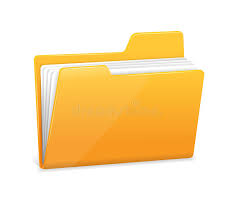 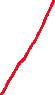 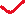 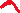 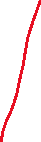 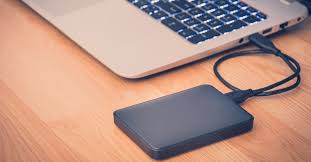 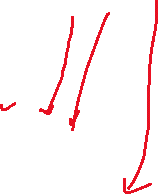 COMPUTER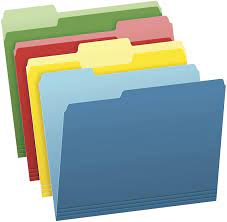 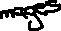 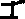 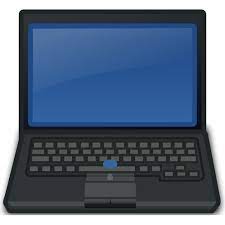 LIGHTROOM CLASSIC PROGRAM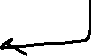 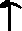 LIGHTROOM CATALOGUE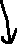 IMPORT 	--ADD FOLDERS			IMPORT IMAGES – PREVIEWS 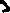 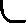 (Does not copy images but references them in the catalogue to the hard drive)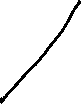 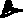 COLLECTIONS		Allows collections to be made and worked with.An image may be in more than one collection.Collections do not copy images. They reference the image to the folder it is stored in.Collections are accessible from all Lightroom Modules.Folders are only accessible in the Library Module.